PENGARUH PENGETAHUAN DAN MOTIVASI BERWIRAUSAHA TERHADAP KEBERHASILAN USAHA DI KELURAHANJENGGI KECAMATAN PERBAUNGAN KABUPATEN SERDANG BEDAGAISKRIPSIDiajukan Guna Memenuhi Persyaratan Memperoleh Gelar Sarjana Manajemen (S.M)Program Studi Manajemen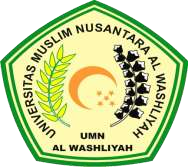 OLEH :HANISA173114058PROGRAM STUDI MANAJEMEN FAKULTAS EKONOMIUNIVERSITAS MUSLIM NUSANTARA AL WASHLIYAH MEDAN2021 